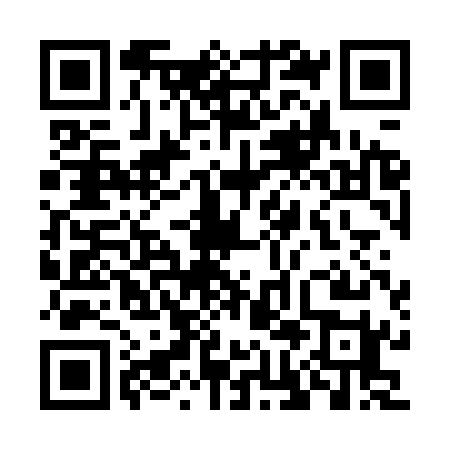 Prayer times for Albisola Superiore, ItalyWed 1 May 2024 - Fri 31 May 2024High Latitude Method: Angle Based RulePrayer Calculation Method: Muslim World LeagueAsar Calculation Method: HanafiPrayer times provided by https://www.salahtimes.comDateDayFajrSunriseDhuhrAsrMaghribIsha1Wed4:216:161:236:238:3010:182Thu4:196:151:236:238:3210:203Fri4:176:131:236:248:3310:224Sat4:156:121:236:258:3410:245Sun4:136:111:236:258:3510:266Mon4:106:091:236:268:3610:287Tue4:086:081:226:278:3810:298Wed4:066:071:226:278:3910:319Thu4:046:061:226:288:4010:3310Fri4:026:041:226:298:4110:3511Sat4:006:031:226:308:4210:3712Sun3:586:021:226:308:4310:3913Mon3:566:011:226:318:4410:4014Tue3:546:001:226:328:4610:4215Wed3:535:581:226:328:4710:4416Thu3:515:571:226:338:4810:4617Fri3:495:561:226:338:4910:4818Sat3:475:551:226:348:5010:5019Sun3:455:541:226:358:5110:5120Mon3:435:531:236:358:5210:5321Tue3:425:531:236:368:5310:5522Wed3:405:521:236:378:5410:5723Thu3:385:511:236:378:5510:5824Fri3:375:501:236:388:5611:0025Sat3:355:491:236:388:5711:0226Sun3:335:481:236:398:5811:0327Mon3:325:481:236:398:5911:0528Tue3:305:471:236:409:0011:0629Wed3:295:461:236:419:0111:0830Thu3:285:461:246:419:0211:1031Fri3:265:451:246:429:0311:11